Мастер класс по изготовлению картинок в подарок папе.«Открытка для папы».1.Необходимо взять цветной картон, альбомный лист, цветную бумагу, силуэты изображений, я взяла боевую технику. Гуашь, разведённая в тарелочках, зубная щётка, расчёска, клей – карандаш.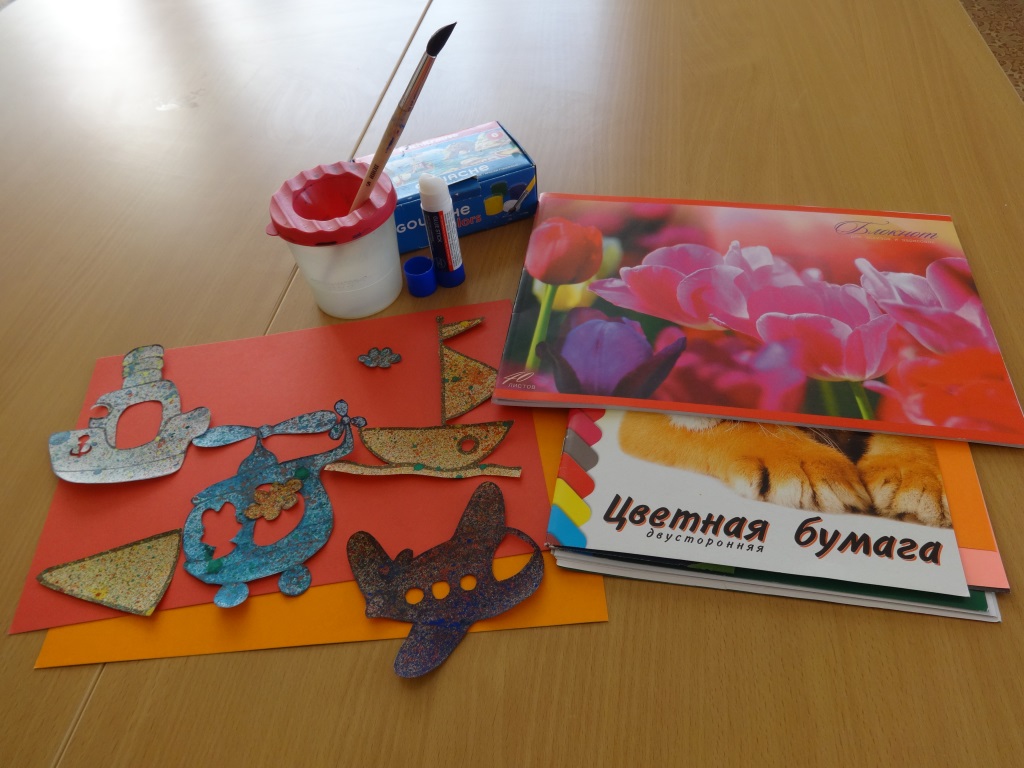 2. Определить формат открытки, у меня 15×20 см.Вырезать рамку такого же размера, как и открытка. Форма рамки может быть любой.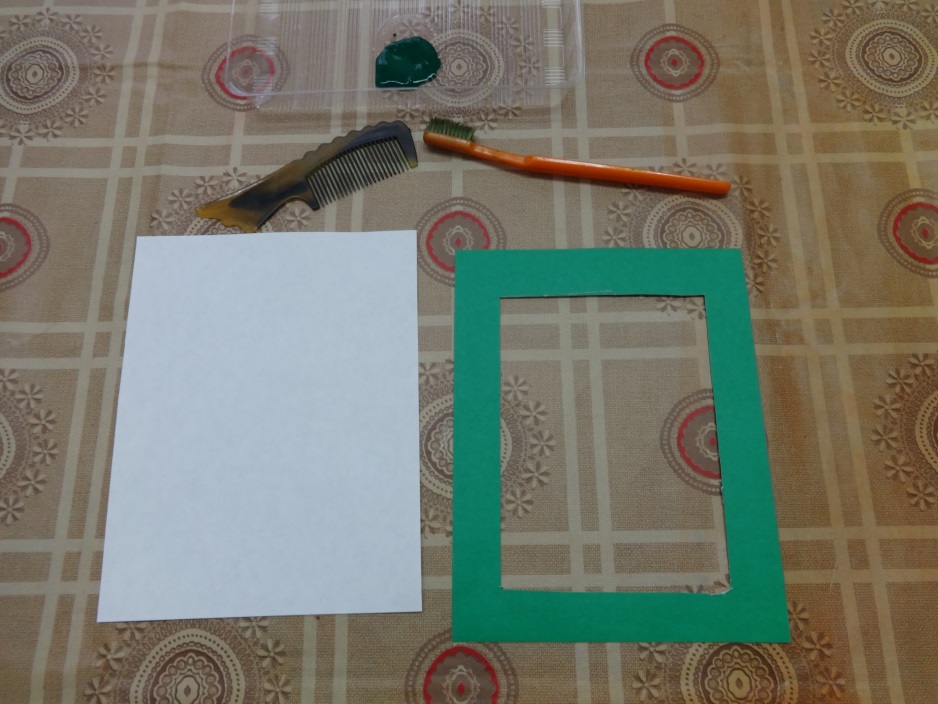 3. Сделать набрызг на открытке, выбранного силуэта, предварительно, выложив его на открытке и проверить положение по рамке.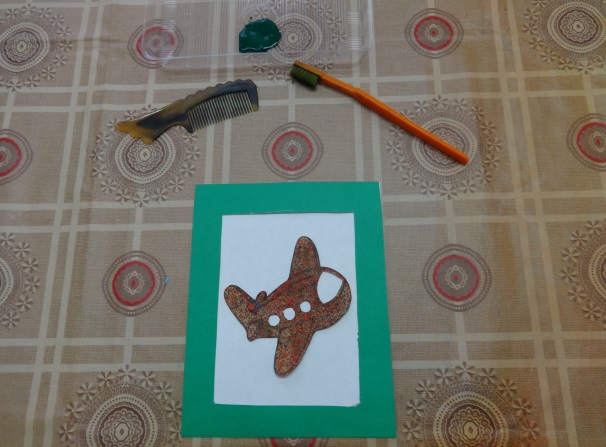 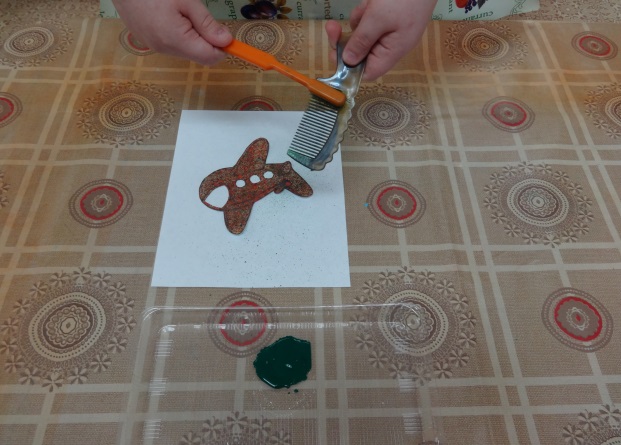 5. Дать высохнуть краске и убрать силуэт.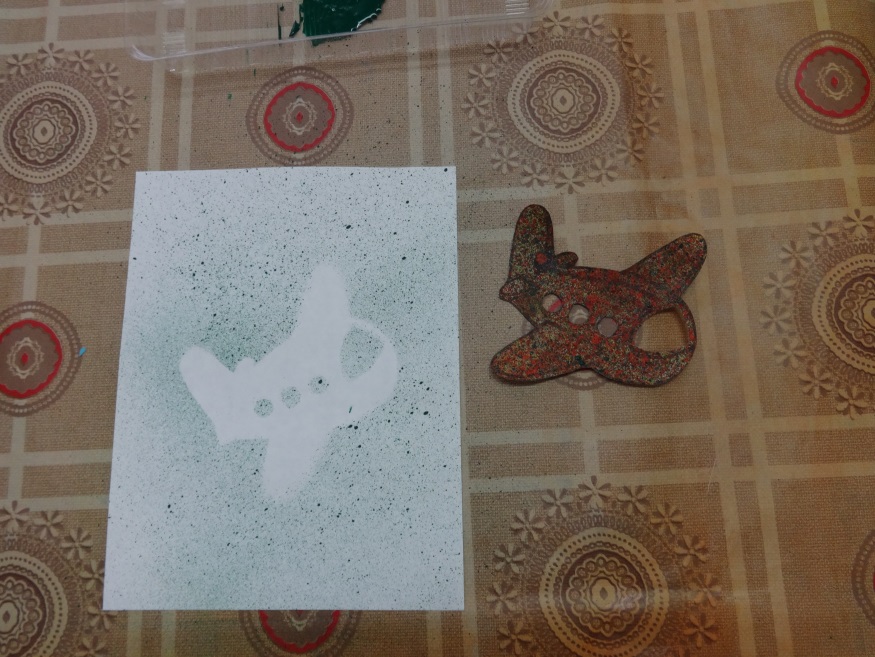 6.Пока краска высыхает, украшаем рамку. Украшением могут быть листики, веточки, звёзды или, что захотят дети.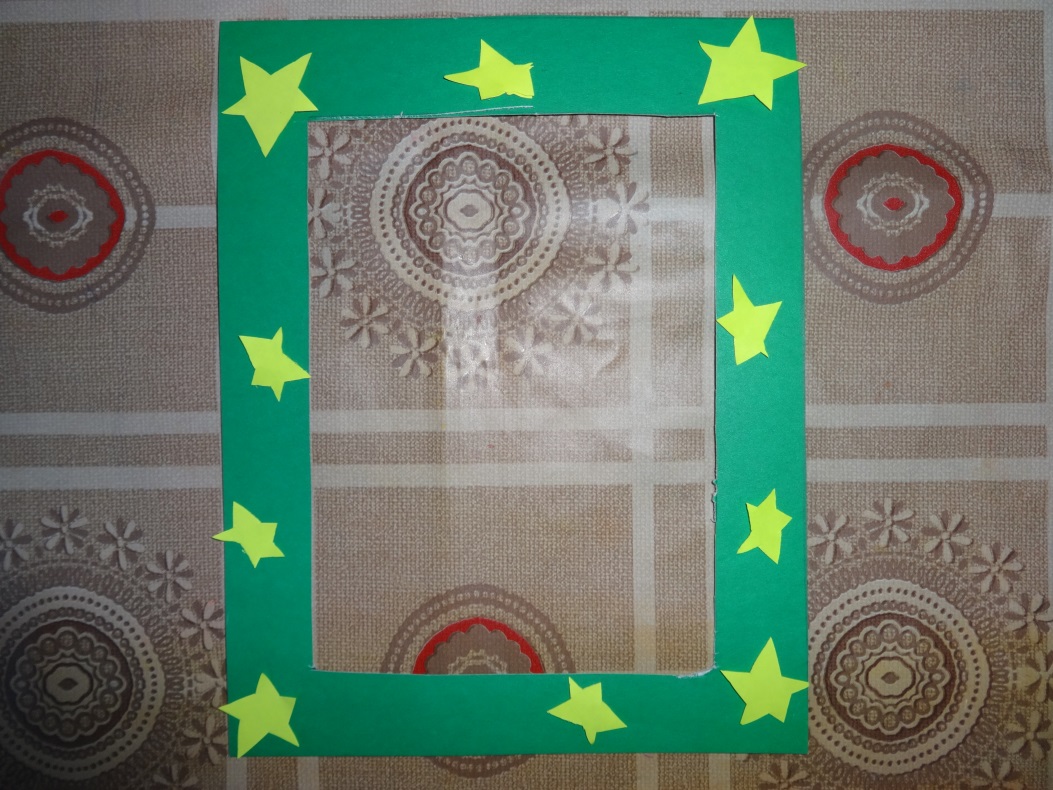 7. После того, как рамка готова, а краска высохла, приклеиваем картинку к рамке.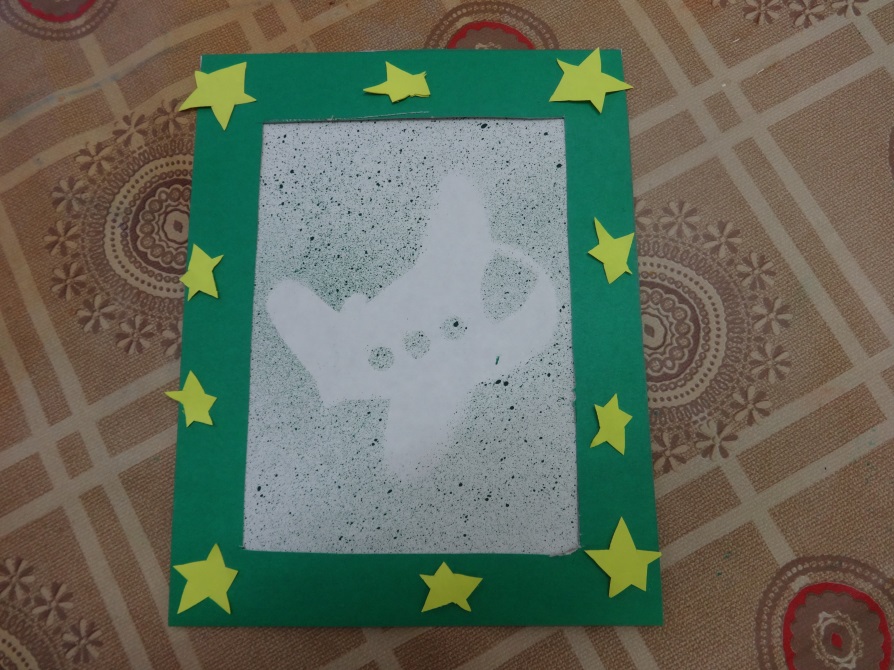 Подарок готов. Желаю удачи!